Протокол № 316заседания ПравленияСаморегулируемой организации аудиторовАССОЦИАЦИЯ «СОДРУЖЕСТВО» (СРО ААС)г. Москва 			                             			                        25 мая 2017 годГолосовали:Члены Правления СРО ААС:Бутовский В.В., Веренков А.И., Голенко В.С., Горячева О.В., Гузов Ю.Н., Жуков С.П., Кобозева Н.В., Константинова И.Г., Кромин А.Ю., Лимаренко Д.Н., Майданчик М.И., Мелентьева В.И., Михайлович Т.Н., Носова О.А., Овакимян А.Д., Рукин В.В., Рыбенко Г.А., Селезнев А.В., Симакова М.Ю., Старовойтова Е.В., Сухова И.А., Сюткина М.Г., Филипьев Д.Ю., Чая В.Т., Черкасова Н.В., Шеремет А.Д.Итого в голосовании на заседании Правления СРО ААС приняло участие 26 из 47 человек, что составляет 55% голосов, кворум для принятия решений имеется.Форма заседания Правления СРО ААС – заочная.Документы, содержащие сведения о голосовании членов Правления СРО ААС, принимались до 25 мая 2017 года.ПОВЕСТКА ДНЯ:О приеме в члены СРО ААС.О восстановлении членства в СРО ААС.О прекращении членства в СРО ААС.Решили: утвердить повестку дня заседания Правления СРО ААС.Решение принято единогласноПо первому вопросуО приеме в члены СРО ААС1.1.   Принять в члены СРО ААС 9 аудиторов:Вареха Елена Александровна, Приморский край;Дорофеева Людмила Владимировна, Псковская область;Коркин Сергей Валерьевич, г. Москва;Крючков Александр Николаевич, Тульская область;Мелик-Парсаданова Роксана Юрьевна, г. Санкт-Петербург;Рейх Павел Александрович, г. Москва;Сухова Ольга Васильевна, Республика Башкортостан;Хамидуллина Зулейха Чулпановна, г. Москва;Щиплецова Наталия Валентиновна, г. Санкт-Петербург.Решение принято единогласно1.2.  Принять в члены СРО ААС 2 аудиторские организации: ООО «Аудиторская фирма «ИНФОРМ-АУДИТ», Астраханская обл.;ООО «АудитСервис», Владимирская область.Решение принято единогласноПо второму вопросуО восстановлении членства в СРО ААС Решили:2.1.  Восстановить членство в СРО ААС в связи с устранением нарушений (письмо Управления Федерального Казначейства об исполнении Предписания о приостановлении членства) 1 аудиторской организации.Решение принято единогласноПо третьему вопросуО прекращении членства в СРО ААС Решили:3.1. Прекратить членство в СРО ААС в связи с реорганизацией 1 аудиторской организации;3.2. Прекратить членство в СРО ААС на основании поданного заявления 2 аудиторских организаций.Решение принято единогласноПодсчет голосов проводился секретарем заседания Правления СРО ААС Носовой О.А.Подписи:Председатель Правления СРО ААС ______________________ А.Д. ШереметСекретарь Правления СРО ААС      ______________________ О.А. Носова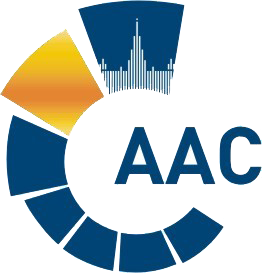 САМОРЕГУЛИРУЕМАЯ ОРГАНИЗАЦИЯ АУДИТОРОВАССОЦИАЦИЯ «СОДРУЖЕСТВО» 
член Международной Федерации Бухгалтеров (IFAC)(ОГРН 1097799010870, ИНН 7729440813, КПП 772901001) 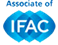 119192, г. Москва, Мичуринский проспект, дом 21, корпус 4. т: +7 (495) 734-22-22, ф: +7 (495) 734-04-22, www.auditor-sro.org, info@auditor-sro.org 